様式第１号学校に対する教材支援事業計画書一般財団法人埼玉県教職員互助会理事長　様学校に対する教材支援事業について、下記のとおり申請します。　　年　　月　　日所属所　〒所在地　　　　　　　　　　　　　　　　　　　　　　　　　　　　　　　　　　　所属所名所属所長　　　　　　　　　　　　　　　※添付書類：支援希望物品の①カタログ、②見積書、③互助会指定のチェックシートの３点を本様式に添付し、５月３１日(月)までに提出してください。（添付資料がないと受付できませんので、御注意ください。）【記入例】様式第１号学校に対する教材支援事業計画書一般財団法人埼玉県教職員互助会理事長　様学校に対する教材支援事業について、下記のとおり申請します。○○年○月○○日　　　　　　　　　　　　　　　　所属所　〒３３０－９３０１　　　　　　　　　　　　　　　　所在地　さいたま市浦和区高砂３－１５－１　　　　　　　　　　　　　　　　所属所名　　　　　　　　　　　　　　　　所属所長印　　さいたま市立福利小学校長　【下記の①から⑤のチェックポイントを確認してください】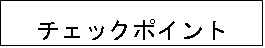 ○年○月○○日御　見　積　書　一般財団法人埼玉県教職員互助会理事長　様　　下記のとおり、お見積いたします。さいたま教材店代表取締役　埼玉一郎　　　　　　　　　　　埼さいたま市高砂○―○―○　　　　　　　　　玉ＴＥＬ：△△△（△△△）△△△△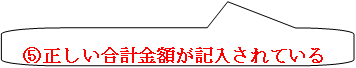 教材支援事業　申込時のチェックシート※チェック欄に✔を記入してご提出ください。※チェックが付いていない場合は、抽選の対象外となりますので、ご了承ください。所属所コード担当者氏名所属所名（電話番号）購入予定物品名金　　額（上限：１０万円消費税含む。）教　　科利用目的・必要性所属所コード１２Ａ３４担当者氏名互助　華子所属所名福利小学校（電話番号）123(456)7890購入予定物品名電子天秤　２台電子天秤　２台電子天秤　２台金　　額(上限：１０万円消費税含む。)　８８，０００円　８８，０００円　８８，０００円教　　科理　科理　科理　科利用目的・　必要性　２学年２学期の理科の授業で使用する電子天秤の破損が激しく、使用できる状態にないものがあり新規購入したい。　購入により、電子天秤の数が確保できるため小グループでの実験活動が可能になり、生徒の理解を深めることができる。　２学年２学期の理科の授業で使用する電子天秤の破損が激しく、使用できる状態にないものがあり新規購入したい。　購入により、電子天秤の数が確保できるため小グループでの実験活動が可能になり、生徒の理解を深めることができる。　２学年２学期の理科の授業で使用する電子天秤の破損が激しく、使用できる状態にないものがあり新規購入したい。　購入により、電子天秤の数が確保できるため小グループでの実験活動が可能になり、生徒の理解を深めることができる。品　　名数　量単　価金　額　電子天秤　２セット４０,０００円 ８０,０００円 小　　　計小　　　計小　　　計８０,０００円 消　費　税消　費　税消　費　税８，０００円合　　　計合　　　計合　　　計８８，０００円 チェック欄確認事項学校に対する教材支援事業実施要綱第３条に該当しないものが含まれていないか複数の異なる物品を申請していないか（例　本、跳び箱、ハードルを一体として申請）※ただし、複数の異なる物品を一体として整備することが効果的である場合を除く長期（概ね３年以上）の使用に耐えうるものか購入予定物品が確認できる資料（カタログ）が添付されているか　※コピー可購入する業者からの見積書であるか見積もり業者は、物品納品確認後の請求書払いが可能な業者であるか（請求書での対応ができない業者から見積書を徴取した場合は支援対象外とします。）見積書に代表者印（丸印）が押印されているか見積書の宛名が「一般財団法人埼玉県教職員互助会理事長」となっているか購入予定物品は、消費税込みの金額（複数購入する場合は、合算した金額）で10万円以下となっているか業者への納品依頼は、支援決定後（７月末頃）であることを業者に確認したか。計画書の金額と、見積書の金額が一致しているか提出期限を確認したか　（締切り５月３１日月曜日　必着）